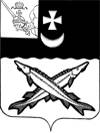 АДМИНИСТРАЦИЯ БЕЛОЗЕРСКОГО  МУНИЦИПАЛЬНОГО ОКРУГА  ВОЛОГОДСКОЙ  ОБЛАСТИП О С Т А Н О В Л Е Н И ЕОт  _____________  № _________О внесении изменений в постановление администрации округа от 12.01.2023 № 59В целях приведения муниципальных правовых актов в соответствие с действующим законодательством, в соответствии с Порядком разработки, реализации и оценки эффективности муниципальных программ Белозерского муниципального округа Вологодской области, утвержденным постановлением администрации округа от 25.04.2023 № 519, постановлением администрации района от 17.10.2022 № 370 «Об утверждении Перечня муниципальных программ Белозерского муниципального округа на 2023-2027 годы» (с учетом последующих изменений и дополнений), на основании Устава округаПОСТАНОВЛЯЮ:1. Внести муниципальную программу «Благоустройство территории Белозерского муниципального округа на 2023-2027 годы», утвержденную постановлением администрации округа от 12.01.2023 № 59, следующие изменения:	1.1. В паспорте программы  раздел «Объемы бюджетных ассигнований»  изложить в следующей редакции:  1.2. В паспорте программы в разделе 6 «Целевые показатели (индикаторы) достижения целей и решения задач муниципальной программы и прогноз конечных результатов реализации муниципальной программы» в таблице «Сведения о  показателях (индикаторах) муниципальной программы» строку 3 изложить в следующей редакции:».1.3. Приложение № 1 «Финансовое обеспечение реализации муниципальной программы за счет средств бюджета округа (тыс. руб.)» к муниципальной программе «Благоустройство территории Белозерского муниципального округа на 2023-2027 годы»  изложить в новой редакции согласно приложению № 1 к настоящему постановлению.1.4. Приложение № 2 «Прогнозная (справочная) оценка расходов федерального, областного бюджетов, бюджетов государственных внебюджетных фондов, физических и юридических лиц на реализацию целей муниципальной программы (тыс. руб.)» к муниципальной программе «Благоустройство территории Белозерского муниципального округа на 2023-2027 годы»  изложить в новой редакции согласно приложению № 2 к настоящему постановлению.1.5. Приложение № 3 «Перечень основных мероприятий и финансовое обеспечение реализации муниципальной программы за счёт средств бюджета округа» к муниципальной программе «Благоустройство территории Белозерского муниципального округа на 2023-2027 годы»  изложить в новой редакции согласно приложению № 3  к настоящему постановлению.1.6. Приложение № 5 «План реализации муниципальной программы «Благоустройство территории Белозерского муниципального округа на 2023-2027 годы» к муниципальной программе «Благоустройство территории Белозерского муниципального округа на 2023-2027 годы»  изложить в новой редакции согласно приложению № 4  к настоящему постановлению.3. Настоящее постановление подлежит размещению на официальном сайте Белозерского муниципального округа в информационно-телекоммуникационной сети «Интернет».4. Контроль за исполнением настоящего постановления возложить на первого заместителя главы округа.Глава округа: 								Д.А. СоловьевПриложение № 1 к постановлению администрации округа от ________________ №_______«Приложение №1 к Муниципальной программе «Благоустройство территории Белозерского муниципального округа на 2023-2027 годы»Финансовое обеспечение реализации муниципальной программыза счет средств бюджета округа (тыс. руб.)».Приложение № 2 к постановлению администрации округа от ______________№_______« Приложение №2к Муниципальной программе «Благоустройство территории Белозерского муниципального округа на 2023-2027 годы»Прогнозная (справочная) оценка расходов федерального, областного бюджетов, бюджетов государственных внебюджетных фондов, физических и юридических лиц на реализацию целей муниципальной программы (тыс. руб.)».Приложение № 3 к постановлению администрации округа от ______________№_______« Приложение № 3 к Муниципальной программе «Благоустройство территории Белозерского муниципального округа на 2023-2027 годы»Перечень основных мероприятий и финансовое обеспечениереализации муниципальной программы за счёт средств бюджета округа».Приложение № 4 к постановлению администрации округа от ______________№_______«Приложение №5 к Муниципальной программе «Благоустройство территории Белозерского муниципального округа на 2023-2027 годы»План реализации муниципальной программы «Благоустройство территории Белозерского муниципального округа на 2023-2027 годы»».Объем бюджетных ассигнований муниципальной программыОбщий объем средств на реализацию программы – 144 470,1 тыс. руб, в том числе:2023 год –  39 630,4 тыс. руб;2024 год –  32 071,0 тыс. руб;2025 год –  31 887,8 тыс. руб;2026 год – 27 119,2 тыс. руб;2027 год –  13 761,7 тыс. руб;из них:средства федерального бюджета – 0  тыс. руб., в том числе:2023 год –  0 тыс. руб;2024 год –  0 тыс. руб;2025 год –  0 тыс. руб;2026 год –  0 тыс. руб;2027 год –  0 тыс. руб;средства областного бюджета – 82 348,2  тыс. руб, в том числе:2023 год –  10 506,9 рублей;2024 год – 23 282,6 тыс. руб;2025 год –  20 268,7 тыс. руб;2026 год – 17 968,7 тыс. руб;2027 год – 10 321,3 тыс. руб;средства бюджета округа  –  62 121,9 тыс. руб, в том числе:2023 год –  29 123,5 тыс. руб;2024 год –  8 788,4 тыс. руб;2025 год –  11 619,1 тыс. руб;2026 год – 9 150,5  тыс. руб;2027 год –  3 440,4 тыс. руб;Программа разработана при условии ежегодной корректировки финансирования мероприятий в соответствии с утвержденными бюджетами3.Организация мероприятий по предотвращению распространения Борщевика площадь земельных участков  на которых проведены мероприятия по ликвидации БорщевикаГа18,9319,9319,931818Ответственный исполнитель, соисполнитель, исполнительИсточник финансового обеспеченияРасходы (тыс. руб.)Расходы (тыс. руб.)Расходы (тыс. руб.)Расходы (тыс. руб.)Расходы (тыс. руб.)Ответственный исполнитель, соисполнитель, исполнительИсточник финансового обеспечения202320242025202620271234567Итого по муниципальной программевсего, в том числе39 630,432 071,031 887,827 119,213 761,7Итого по муниципальной программесобственные доходы бюджета округа29 123,58 788,411 619,19 150,53 440,4Итого по муниципальной программемежбюджетные трансферты из областного бюджета 10 506,923 282,620 268,717 968,710 321,3Итого по муниципальной программемежбюджетные трансферты из федерального бюджета 00000Итого по муниципальной программебезвозмездные поступления государственных внебюджетных фондов, физических и юридических лиц 00000Администрация Белозерского муниципального округавсего, в том числе3 054,9600,011 655,17 883,90Администрация Белозерского муниципального округасобственные доходы бюджета округа3 054,9600,01 707,7236,50Администрация Белозерского муниципального округамежбюджетные трансферты из областного бюджета 009 947,47 647,40Администрация Белозерского муниципального округамежбюджетные трансферты из федерального бюджета 00000Администрация Белозерского муниципального округабезвозмездные поступления государственных внебюджетных фондов, физических и юридических лиц 00000Территориальное управление «Белозерское» администрации Белозерского муниципального округавсего, в том числе29 350,520 685,69 163,28 740,77 885,2Территориальное управление «Белозерское» администрации Белозерского муниципального округасобственные доходы бюджета округа23 661,65 954,73 249,32 826,81 971,3Территориальное управление «Белозерское» администрации Белозерского муниципального округамежбюджетные трансферты из областного бюджета 5 688,914 730,95 913,95 913,95 913,9Территориальное управление «Белозерское» администрации Белозерского муниципального округамежбюджетные трансферты из федерального бюджета 00000Территориальное управление «Белозерское» администрации Белозерского муниципального округабезвозмездные поступления государственных внебюджетных фондов, физических и юридических лиц 00000Территориальное управление «Восточное» администрации Белозерского муниципального округавсего, в том числе2 468,74 049,94 242,93 992,91 819,9Территориальное управление «Восточное» администрации Белозерского муниципального округасобственные доходы бюджета округа809,9743,52 878,02 628,0455,0Территориальное управление «Восточное» администрации Белозерского муниципального округамежбюджетные трансферты из областного бюджета 1 658,73 306,41 364,91 364,91 364,9Территориальное управление «Восточное» администрации Белозерского муниципального округамежбюджетные трансферты из федерального бюджета 00000Территориальное управление «Восточное» администрации Белозерского муниципального округабезвозмездные поступления государственных внебюджетных фондов, физических и юридических лиц 00000Территориальное управление «Западное» администрации Белозерского муниципального округавсего, в том числе4 756,46 735,56 826,76 501,74 056,7Территориальное управление «Западное» администрации Белозерского муниципального округасобственные доходы бюджета округа1 597,11 490,33 784,23 459,21 014,2Территориальное управление «Западное» администрации Белозерского муниципального округамежбюджетные трансферты из областного бюджета 3 159,25 245,23 042,53 042,53 042,5Территориальное управление «Западное» администрации Белозерского муниципального округамежбюджетные трансферты из федерального бюджета 00000Территориальное управление «Западное» администрации Белозерского муниципального округабезвозмездные поступления государственных внебюджетных фондов, физических и юридических лиц 00000Источник финансового обеспеченияОценка расходов (тыс. руб.), годыОценка расходов (тыс. руб.), годыОценка расходов (тыс. руб.), годыОценка расходов (тыс. руб.), годыОценка расходов (тыс. руб.), годыИсточник финансового обеспечения20232024202520262027123456Всего10 506,923 282,620 268,717 968,710 321,3областной бюджет10 506,923 282,620 268,717 968,710 321,3федеральный бюджет00000государственные внебюджетные фонды00000физические и юридические лица00000в том числе в форме государственно-частного партнерства00000№
п/пОтветственный исполнитель, соисполнитель, исполнительНаименование основного мероприятия, мероприятия муниципальной программы (подпрограммы)Источник финансового обеспеченияРасходы (тыс. руб.)Расходы (тыс. руб.)Расходы (тыс. руб.)Расходы (тыс. руб.)Расходы (тыс. руб.)Расходы (тыс. руб.)№
п/пОтветственный исполнитель, соисполнитель, исполнительНаименование основного мероприятия, мероприятия муниципальной программы (подпрограммы)Источник финансового обеспечения20232024202520262027Всего за 2023-202712345678910Итого по муниципальной программе всего, в том числе39 630,432 071,031 887,827119,213 761,7144 470,10Итого по муниципальной программе собственные доходы бюджета округа29 123,58 788,411619,19150,53 440,462121,9Итого по муниципальной программе межбюджетные трансферты из областного бюджета 10 506,923282,620268,717968,710 321,382348,2Итого по муниципальной программе межбюджетные трансферты из федерального бюджета 000000Итого по муниципальной программе безвозмездные поступления государственных внебюджетных фондов, физических и юридических лиц 0000001Администрация Белозерского муниципального округаВыполнение мероприятий по благоустройству территорий населенных пунктоввсего, в том числе2260,000002260,01Администрация Белозерского муниципального округаВыполнение мероприятий по благоустройству территорий населенных пунктовсобственные доходы бюджета округа2260,000002260,01Администрация Белозерского муниципального округаВыполнение мероприятий по благоустройству территорий населенных пунктовмежбюджетные трансферты из областного бюджета 0000001Администрация Белозерского муниципального округаВыполнение мероприятий по благоустройству территорий населенных пунктовмежбюджетные трансферты из федерального бюджета 0000001Администрация Белозерского муниципального округаВыполнение мероприятий по благоустройству территорий населенных пунктовбезвозмездные поступления государственных внебюджетных фондов, физических и юридических лиц 0000002Администрация Белозерского муниципального округаОбустройство контейнерных площадоквсего, в том числе007 525,85 154,6012 680,42Администрация Белозерского муниципального округаОбустройство контейнерных площадоксобственные доходы бюджета округа00225,8154,60380,42Администрация Белозерского муниципального округаОбустройство контейнерных площадокмежбюджетные трансферты из областного бюджета 007 300,05 000,0012 300,02Администрация Белозерского муниципального округаОбустройство контейнерных площадокмежбюджетные трансферты из федерального бюджета 0000002Администрация Белозерского муниципального округаОбустройство контейнерных площадокбезвозмездные поступления государственных внебюджетных фондов, физических и юридических лиц 0000003Администрация Белозерского муниципального округаОбустройство уличного освещениявсего, в том числе002 729,32 729,305 458,63Администрация Белозерского муниципального округаОбустройство уличного освещениясобственные доходы бюджета округа0081,981,90163,83Администрация Белозерского муниципального округаОбустройство уличного освещениямежбюджетные трансферты из областного бюджета 002 647,42 647,405 294,83Администрация Белозерского муниципального округаОбустройство уличного освещениямежбюджетные трансферты из федерального бюджета 0000003Администрация Белозерского муниципального округаОбустройство уличного освещениябезвозмездные поступления государственных внебюджетных фондов, физических и юридических лиц 0000004Администрация Белозерского муниципального округаПогашение кредиторской задолженности за уличное освещениевсего, в том числе794,90000794,94Администрация Белозерского муниципального округаПогашение кредиторской задолженности за уличное освещениесобственные доходы бюджета округа794,90000794,94Администрация Белозерского муниципального округаПогашение кредиторской задолженности за уличное освещениемежбюджетные трансферты из областного бюджета 0000004Администрация Белозерского муниципального округаПогашение кредиторской задолженности за уличное освещениемежбюджетные трансферты из федерального бюджета 0000004Администрация Белозерского муниципального округаПогашение кредиторской задолженности за уличное освещениебезвозмездные поступления государственных внебюджетных фондов, физических и юридических лиц 0000005Администрация Белозерского муниципального округаВнесение изменений в генплан г.Белозерскавсего, в том числе0600,01400,0002000,05Администрация Белозерского муниципального округаВнесение изменений в генплан г.Белозерскасобственные доходы бюджета округа0600,01400,0002000,05Администрация Белозерского муниципального округаВнесение изменений в генплан г.Белозерскамежбюджетные трансферты из областного бюджета 0000005Администрация Белозерского муниципального округаВнесение изменений в генплан г.Белозерскамежбюджетные трансферты из федерального бюджета 0000005Администрация Белозерского муниципального округаВнесение изменений в генплан г.Белозерскабезвозмездные поступления государственных внебюджетных фондов, физических и юридических лиц 0000006Территориальное управление «Белозерское» администрации округа Выполнение мероприятий по благоустройству территорий населенных пунктоввсего, в том числе550,00845,0422,501 817,56Территориальное управление «Белозерское» администрации округа Выполнение мероприятий по благоустройству территорий населенных пунктовсобственные доходы бюджета округа550,00845,0422,501 817,56Территориальное управление «Белозерское» администрации округа Выполнение мероприятий по благоустройству территорий населенных пунктовмежбюджетные трансферты из областного бюджета 0000006Территориальное управление «Белозерское» администрации округа Выполнение мероприятий по благоустройству территорий населенных пунктовмежбюджетные трансферты из федерального бюджета 0000006Территориальное управление «Белозерское» администрации округа Выполнение мероприятий по благоустройству территорий населенных пунктовбезвозмездные поступления государственных внебюджетных фондов, физических и юридических лиц 0000007Территориальное управление «Белозерское» администрации округаОбустройство контейнерных площадоквсего, в том числе07622,7433,0433,008488,77Территориальное управление «Белозерское» администрации округаОбустройство контейнерных площадоксобственные доходы бюджета округа0422,7433,0433,001288,77Территориальное управление «Белозерское» администрации округаОбустройство контейнерных площадокмежбюджетные трансферты из областного бюджета 07200,00007200,07Территориальное управление «Белозерское» администрации округаОбустройство контейнерных площадокмежбюджетные трансферты из федерального бюджета 0000007Территориальное управление «Белозерское» администрации округаОбустройство контейнерных площадокбезвозмездные поступления государственных внебюджетных фондов, физических и юридических лиц 0000008Территориальное управление «Белозерское» администрации округаОрганизация и обустройство уличного освещениявсего, в том числе7 585,29 640,97 885,27 885,27 885,240 881,78Территориальное управление «Белозерское» администрации округаОрганизация и обустройство уличного освещениясобственные доходы бюджета округа1 896,32110,01 971,31 971,31 971,39 920,28Территориальное управление «Белозерское» администрации округаОрганизация и обустройство уличного освещениямежбюджетные трансферты из областного бюджета 5 688,97530,95 913,95 913,95 913,930 961,58Территориальное управление «Белозерское» администрации округаОрганизация и обустройство уличного освещениямежбюджетные трансферты из федерального бюджета 0000008Территориальное управление «Белозерское» администрации округаОрганизация и обустройство уличного освещениябезвозмездные поступления государственных внебюджетных фондов, физических и юридических лиц 0000009Территориальное управление «Белозерское» администрации округаСтроительство сетей уличного освещения всего, в том числе21 215,33 422,000024 637,39Территориальное управление «Белозерское» администрации округаСтроительство сетей уличного освещения собственные доходы бюджета округа21 215,33 422,000024 637,39Территориальное управление «Белозерское» администрации округаСтроительство сетей уличного освещения межбюджетные трансферты из областного бюджета 0000009Территориальное управление «Белозерское» администрации округаСтроительство сетей уличного освещения межбюджетные трансферты из федерального бюджета 0000009Территориальное управление «Белозерское» администрации округаСтроительство сетей уличного освещения безвозмездные поступления государственных внебюджетных фондов, физических и юридических лиц 00000010Территориальное управление «Восточное»Выполнение мероприятий по благоустройству территорий населенных пунктоввсего, в том числе161,3250,0500,0250,001 161,310Территориальное управление «Восточное»Выполнение мероприятий по благоустройству территорий населенных пунктовсобственные доходы бюджета округа161,3250,0500,0250,001 161,310Территориальное управление «Восточное»Выполнение мероприятий по благоустройству территорий населенных пунктовмежбюджетные трансферты из областного бюджета 00000010Территориальное управление «Восточное»Выполнение мероприятий по благоустройству территорий населенных пунктовмежбюджетные трансферты из федерального бюджета 00000010Территориальное управление «Восточное»Выполнение мероприятий по благоустройству территорий населенных пунктовбезвозмездные поступления государственных внебюджетных фондов, физических и юридических лиц 00000011Территориальное управление «Восточное» администрации округаОбустройство контейнерных площадоквсего, в том числе001 923,01 923,003 846,011Территориальное управление «Восточное» администрации округаОбустройство контейнерных площадоксобственные доходы бюджета округа001 923,01 923,003 846,011Территориальное управление «Восточное» администрации округаОбустройство контейнерных площадокмежбюджетные трансферты из областного бюджета 00000011Территориальное управление «Восточное» администрации округаОбустройство контейнерных площадокмежбюджетные трансферты из федерального бюджета 00000011Территориальное управление «Восточное» администрации округаОбустройство контейнерных площадокбезвозмездные поступления государственных внебюджетных фондов, физических и юридических лиц 00000012Территориальное управление «Восточное»Организация уличного освещения населенных пунктоввсего, в том числе2 237,93 695,31 819,91 819,91 819,911392,712Территориальное управление «Восточное»Организация уличного освещения населенных пунктовсобственные доходы бюджета округа648,0492,5455,0455,0455,02505,312Территориальное управление «Восточное»Организация уличного освещения населенных пунктовмежбюджетные трансферты из областного бюджета 1 589,93202,81 364,91 364,91 364,98 887,412Территориальное управление «Восточное»Организация уличного освещения населенных пунктовмежбюджетные трансферты из федерального бюджета 00000012Территориальное управление «Восточное»Организация уличного освещения населенных пунктовбезвозмездные поступления государственных внебюджетных фондов, физических и юридических лиц 00000013Территориальное управление «Восточное»Выполнение работ по предотвращению распространения Борщевикавсего, в том числе69,5104,7000174,213Территориальное управление «Восточное»Выполнение работ по предотвращению распространения Борщевикасобственные доходы бюджета округа0,71,00001,713Территориальное управление «Восточное»Выполнение работ по предотвращению распространения Борщевикамежбюджетные трансферты из областного бюджета 68,8103,6000172,513Территориальное управление «Восточное»Выполнение работ по предотвращению распространения Борщевикамежбюджетные трансферты из федерального бюджета 00000013Территориальное управление «Восточное»Выполнение работ по предотвращению распространения Борщевикабезвозмездные поступления государственных внебюджетных фондов, физических и юридических лиц 00000014Территориальное управление «Западное»Выполнение мероприятий по благоустройству территорий населенных пунктоввсего, в том числе581,8434,9650,0325,001 991,714Территориальное управление «Западное»Выполнение мероприятий по благоустройству территорий населенных пунктовсобственные доходы бюджета округа581,8434,9650,0325,001 991,714Территориальное управление «Западное»Выполнение мероприятий по благоустройству территорий населенных пунктовмежбюджетные трансферты из областного бюджета 00000014Территориальное управление «Западное»Выполнение мероприятий по благоустройству территорий населенных пунктовмежбюджетные трансферты из федерального бюджета 00000014Территориальное управление «Западное»Выполнение мероприятий по благоустройству территорий населенных пунктовбезвозмездные поступления государственных внебюджетных фондов, физических и юридических лиц 00000015Территориальное управление «Западное» администрации округаОбустройство контейнерных площадоквсего, в том числе002 120,02 120,004 240,015Территориальное управление «Западное» администрации округаОбустройство контейнерных площадоксобственные доходы бюджета округа002 120,02 120,004 240,015Территориальное управление «Западное» администрации округаОбустройство контейнерных площадокмежбюджетные трансферты из областного бюджета 00000015Территориальное управление «Западное» администрации округаОбустройство контейнерных площадокмежбюджетные трансферты из федерального бюджета 00000015Территориальное управление «Западное» администрации округаОбустройство контейнерных площадокбезвозмездные поступления государственных внебюджетных фондов, физических и юридических лиц 00000016Территориальное управление «Западное»Организация уличного освещения населенных пунктоввсего, в том числе4 056,75 932,14 056,74 056,74 056,722 158,716Территориальное управление «Западное»Организация уличного освещения населенных пунктовсобственные доходы бюджета округа1 014,21 051,71 014,21 014,21 014,25108,316Территориальное управление «Западное»Организация уличного освещения населенных пунктовмежбюджетные трансферты из областного бюджета 3 042,54 880,43 042,53 042,53 042,517 050,416Территориальное управление «Западное»Организация уличного освещения населенных пунктовмежбюджетные трансферты из федерального бюджета 00000016Территориальное управление «Западное»Организация уличного освещения населенных пунктовбезвозмездные поступления государственных внебюджетных фондов, физических и юридических лиц 00000017Территориальное управление «Западное»Выполнение работ по предотвращению распространения Борщевикавсего, в том числе117,9368,5000486,417Территориальное управление «Западное»Выполнение работ по предотвращению распространения Борщевикасобственные доходы бюджета округа1,23,70004,917Территориальное управление «Западное»Выполнение работ по предотвращению распространения Борщевикамежбюджетные трансферты из областного бюджета 116,7364,8000481,517Территориальное управление «Западное»Выполнение работ по предотвращению распространения Борщевикамежбюджетные трансферты из федерального бюджета 00000017Территориальное управление «Западное»Выполнение работ по предотвращению распространения Борщевикабезвозмездные поступления государственных внебюджетных фондов, физических и юридических лиц 000000№Наименование основных мероприятий Ответственный исполнитель (Ф.И.О., должность)СрокСрокОжидаемый непосредственный результат (краткое описание)Финансирование (тыс. руб.)Финансирование (тыс. руб.)Финансирование (тыс. руб.)Финансирование (тыс. руб.)Финансирование (тыс. руб.)№Наименование основных мероприятий Ответственный исполнитель (Ф.И.О., должность)начала реализацииокончания реализацииОжидаемый непосредственный результат (краткое описание)202320242025202620271234567891011Организация мероприятий по благоустройству территорий населенных пунктов округаОрганизация мероприятий по благоустройству территорий населенных пунктов округаОрганизация мероприятий по благоустройству территорий населенных пунктов округаОрганизация мероприятий по благоустройству территорий населенных пунктов округаОрганизация мероприятий по благоустройству территорий населенных пунктов округаОрганизация мероприятий по благоустройству территорий населенных пунктов округаОрганизация мероприятий по благоустройству территорий населенных пунктов округаОрганизация мероприятий по благоустройству территорий населенных пунктов округаОрганизация мероприятий по благоустройству территорий населенных пунктов округаОрганизация мероприятий по благоустройству территорий населенных пунктов округаОрганизация мероприятий по благоустройству территорий населенных пунктов округа1.1.Выполнение мероприятий по благоустройству территорий населенных пунктовТерриториальное управление «Белозерское» администрации округа01.01.202331.12.2027Количество проведенных мероприятий по благоустройству населенных пунктов550,00845,0422,501.2.Выполнение мероприятий по благоустройству территорий населенных пунктовТерриториальное управление «Восточное» администрации округа01.01.202331.12.2027Количество проведенных мероприятий по благоустройству населенных пунктов161,3250,0500,0250,001.3.Выполнение мероприятий по благоустройству территорий населенных пунктовТерриториальное управление «Западное» администрации округа01.01.202331.12.2027Количество проведенных мероприятий по благоустройству населенных пунктов581,8434,9650,0325,001.4.Выполнение мероприятий по благоустройству территорий населенных пунктовАдминистрация Белозерского муниципального округа01.12.202331.12.2027Количество проведенных мероприятий по благоустройству населенных пунктов2 260,000002. Обустройство контейнерных площадок2. Обустройство контейнерных площадок2. Обустройство контейнерных площадок2. Обустройство контейнерных площадок2. Обустройство контейнерных площадок2. Обустройство контейнерных площадок2. Обустройство контейнерных площадок2. Обустройство контейнерных площадок2. Обустройство контейнерных площадок2. Обустройство контейнерных площадок2. Обустройство контейнерных площадок2.1Обустройство контейнерных площадокТерриториальное управление «Белозерское» администрации округа01.01.202331.12.2027Увеличение количества благоустроенных общественных территорий07 622,70002.2Обустройство контейнерных площадокТерриториальное управление «Восточное» администрации округа01.01.202331.12.2027Увеличение количества благоустроенных общественных территорий001463,01463,002.3Обустройство контейнерных площадокТерриториальное управление «Западное» администрации округа01.01.202331.12.2027Увеличение количества благоустроенных общественных территорий001100,01100,002.4Ремонт, замена, содержание контейнеров для временного накопления ТКОТерриториальное управление «Белозерское» администрации округа01.01.202331.12.2027Увеличение количества благоустроенных общественных территорий00433,0433,002.5Ремонт, замена, содержание контейнеров для временного накопления ТКОТерриториальное управление «Восточное» администрации округа01.01.202331.12.2027Увеличение количества благоустроенных общественных территорий00460,0460,002.6Ремонт, замена, содержание контейнеров для временного накопления ТКОТерриториальное управление «Западное» администрации округа01.01.202331.12.2027Увеличение количества благоустроенных общественных территорий001020,01020,002.7Обустройство контейнерных площадокАдминистрация Белозерского муниципального округа01.01.202331.12.2027Увеличение количества благоустроенных общественных территорий007 525,85 154,603. Организация и обустройство уличного освещения3. Организация и обустройство уличного освещения3. Организация и обустройство уличного освещения3. Организация и обустройство уличного освещения3. Организация и обустройство уличного освещения3. Организация и обустройство уличного освещения3. Организация и обустройство уличного освещения3. Организация и обустройство уличного освещения3. Организация и обустройство уличного освещения3. Организация и обустройство уличного освещения3. Организация и обустройство уличного освещения3.1Организация  уличного освещению населенных пунктов.Территориальное управление «Белозерское» администрации округа01.01.202331.12.2027Отсутствие кредиторской задолженности по уличному освещению7 585,2007 885,2007 885,2007 885,2007 885,2003.2Организация  уличного освещению населенных пунктовТерриториальное управление «Восточное» администрации округа01.01.202331.12.2027Отсутствие кредиторской задолженности по уличному освещению2 237,91 819,8671 819,8671 819,8671 819,8673.3Организация  уличного освещению населенных пунктовТерриториальное управление «Западное» администрации округа01.01.202331.12.2027Отсутствие кредиторской задолженности по уличному освещению4 056,6674 056,6674 056,6674 056,6674 056,6673.4Обустройство  уличного освещению населенных пунктов.Территориальное управление «Белозерское» администрации округа01.01.202431.12.2027Устройство уличного освещения01 755,70003.5Обустройство    уличного освещению населенных пунктовТерриториальное управление «Восточное» администрации округа01.01.202431.12.2027Устройство уличного освещения01 875,40003.6Обустройство    уличного освещению населенных пунктовТерриториальное управление «Западное» администрации округа01.01.202431.12.2027Устройство уличного освещения01875,40003.7Обустройство    уличного освещению населенных пунктовАдминистрация Белозерского муниципального округа01.01.202531.12.2027Устройство уличного освещения002 729,32729,303.4Погашение кредиторской задолженности за уличное освещение за 2022 год за городское поселение «Город Белозерск»Администрация Белозерского муниципального округа 01.01.202331.12.2023Отсутствие кредиторской задолженности по уличному освещению794,88900004. Выполнение работ по предотвращению распространения Борщевика на территории муниципального округа4. Выполнение работ по предотвращению распространения Борщевика на территории муниципального округа4. Выполнение работ по предотвращению распространения Борщевика на территории муниципального округа4. Выполнение работ по предотвращению распространения Борщевика на территории муниципального округа4. Выполнение работ по предотвращению распространения Борщевика на территории муниципального округа4. Выполнение работ по предотвращению распространения Борщевика на территории муниципального округа4. Выполнение работ по предотвращению распространения Борщевика на территории муниципального округа4. Выполнение работ по предотвращению распространения Борщевика на территории муниципального округа4. Выполнение работ по предотвращению распространения Борщевика на территории муниципального округа4. Выполнение работ по предотвращению распространения Борщевика на территории муниципального округа4. Выполнение работ по предотвращению распространения Борщевика на территории муниципального округа4.1Выполнение работ по предотвращению распространения Борщевика на территории муниципального округаТерриториальное управление «Восточное» администрации округа01.01.202331.12.2027Увеличение площади земельных участков  на которых проведены мероприятия по ликвидации Борщевика69,545104,6570004.2Выполнение работ по предотвращению распространения Борщевика на территории муниципального округаТерриториальное управление «Западное» администрации округа01.01.202331.12.2027Увеличение площади земельных участков  на которых проведены мероприятия по ликвидации Борщевика117,928368,5350005. Строительство сетей уличного освещения5. Строительство сетей уличного освещения5. Строительство сетей уличного освещения5. Строительство сетей уличного освещения5. Строительство сетей уличного освещения5. Строительство сетей уличного освещения5. Строительство сетей уличного освещения5. Строительство сетей уличного освещения5. Строительство сетей уличного освещения5. Строительство сетей уличного освещения5. Строительство сетей уличного освещения5.1Осуществление технологического присоединения к электрическим сетямТерриториальное управление «Белозерское» администрации округа01.01.202331.12.2024Протяженность сетей7 066,5363 422,00005.2Строительство сетей уличного освещения в г. БелозерскеТерриториальное управление «Белозерское» администрации округа01.01.202331.12.2023Протяженность построенных сетей14 148,80000006. Внесение изменений в генплан г.Белозерска6. Внесение изменений в генплан г.Белозерска6. Внесение изменений в генплан г.Белозерска6. Внесение изменений в генплан г.Белозерска6. Внесение изменений в генплан г.Белозерска6. Внесение изменений в генплан г.Белозерска6. Внесение изменений в генплан г.Белозерска6. Внесение изменений в генплан г.Белозерска6. Внесение изменений в генплан г.Белозерска6. Внесение изменений в генплан г.Белозерска6. Внесение изменений в генплан г.Белозерска6.1Внесение изменений в генплан г.БелозерскаАдминистрация Белозерского муниципального округа01.05.202431.12.2025Протяженность сетей0600,01400,000Итого:Итого:Итого:Итого:Итого:Итого:39 630,45932 071,031 887,78527 119,15113 761,733